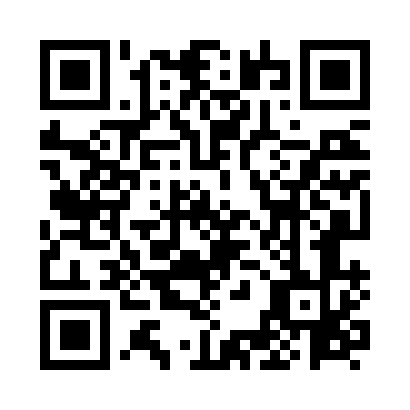 Prayer times for Little Herwit, City of Edinburgh, UKMon 1 Jul 2024 - Wed 31 Jul 2024High Latitude Method: Angle Based RulePrayer Calculation Method: Islamic Society of North AmericaAsar Calculation Method: HanafiPrayer times provided by https://www.salahtimes.comDateDayFajrSunriseDhuhrAsrMaghribIsha1Mon2:544:311:167:0410:0111:392Tue2:544:321:177:0410:0111:393Wed2:554:331:177:0310:0011:384Thu2:554:341:177:0310:0011:385Fri2:564:351:177:039:5911:386Sat2:574:361:177:039:5811:387Sun2:574:371:187:029:5711:378Mon2:584:391:187:029:5611:379Tue2:594:401:187:019:5511:3610Wed2:594:411:187:019:5411:3611Thu3:004:421:187:019:5311:3512Fri3:014:441:187:009:5211:3513Sat3:024:451:186:599:5111:3414Sun3:024:471:186:599:5011:3415Mon3:034:481:196:589:4811:3316Tue3:044:501:196:589:4711:3317Wed3:054:511:196:579:4611:3218Thu3:064:531:196:569:4411:3119Fri3:064:541:196:559:4311:3120Sat3:074:561:196:559:4111:3021Sun3:084:581:196:549:3911:2922Mon3:094:591:196:539:3811:2823Tue3:105:011:196:529:3611:2724Wed3:115:031:196:519:3411:2625Thu3:125:051:196:509:3311:2626Fri3:125:061:196:499:3111:2527Sat3:135:081:196:489:2911:2428Sun3:145:101:196:479:2711:2329Mon3:155:121:196:469:2511:2230Tue3:165:141:196:459:2311:2131Wed3:175:151:196:449:2111:20